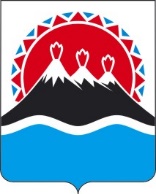 МИНИСТЕРСТВО ФИНАНСОВ КАМЧАТСКОГО КРАЯПРИКАЗг. Петропавловск-КамчатскийПРИКАЗЫВАЮ:Внести в пункт 1 приказа Министерства финансов Камчатского края от 24.01.2022 № 33/9 «О внесении изменения в перечень главных администраторов источников финансирования дефицита краевого бюджета» изменение, заменив цифры «27.12.2022» цифрами «27.12.2021».Внести в пункт 1 приказа Министерства финансов Камчатского края от 24.01.2022 № 33/10 «О внесении изменения в перечень главных администраторов источников финансирования дефицита краевого бюджета» изменение, заменив цифры «27.12.2022» цифрами «27.12.2021».Внести в пункт 1 приказа Министерства финансов Камчатского края от 24.01.2022 № 33/11 «О внесении изменения в перечень главных администраторов источников финансирования дефицита краевого бюджета» изменение, заменив цифры «27.12.2022» цифрами «27.12.2021».Внести в пункт 1 приказа Министерства финансов Камчатского края от 24.01.2022 № 33/12 «О внесении изменений в перечень главных администраторов доходов бюджета территориального фонда обязательного медицинского страхования Камчатского края» изменение, заменив цифры «27.12.2022» цифрами «27.12.2021».Внести в пункт 1 приказа Министерства финансов Камчатского края от 02.02.2022 № 33/25 «О внесении изменения в перечень главных администраторов источников финансирования дефицита краевого бюджета» изменение, заменив цифры «27.12.2022» цифрами «27.12.2021».Внести в пункт 1 приказа Министерства финансов Камчатского края от 08.02.2022 № 33/33 «О внесении изменения в перечень главных администраторов источников финансирования дефицита краевого бюджета» изменение, заменив цифры «27.12.2022» цифрами «27.12.2021».Внести в пункт 1 приказа Министерства финансов Камчатского края от 25.02.2022 № 33/58 «О внесении изменений в перечень главных администраторов доходов бюджета территориального фонда обязательного медицинского страхования Камчатского края» изменение, заменив цифры «27.12.2022» цифрами «27.12.2021».Внести в пункт 1 приказа Министерства финансов Камчатского края от 03.03.2022 № 33/74 «О внесении изменения в перечень главных администраторов источников финансирования дефицита краевого бюджета» изменение, заменив цифры «27.12.2022» цифрами «27.12.2021».Внести в пункт 1 приказа Министерства финансов Камчатского края от 11.03.2022 № 33/87 «О внесении изменения в перечень главных администраторов источников финансирования дефицита краевого бюджета» изменение, заменив цифры «27.12.2022» цифрами «27.12.2021».Внести в пункт 1 приказа Министерства финансов Камчатского края от 23.05.2022 № 33/222 «О внесении изменения в перечень главных администраторов источников финансирования дефицита краевого бюджета» изменение, заменив слова «следующим кодом» словами «следующими кодами».Настоящий приказ вступает в силу после дня его официального опубликования.[Дата регистрации]№[Номер документа]О внесении изменения в отдельные приказы Министерства финансов Камчатского краяМинистр финансов Камчатского края[горизонтальный штамп подписи 1]А.Н. Бутылин